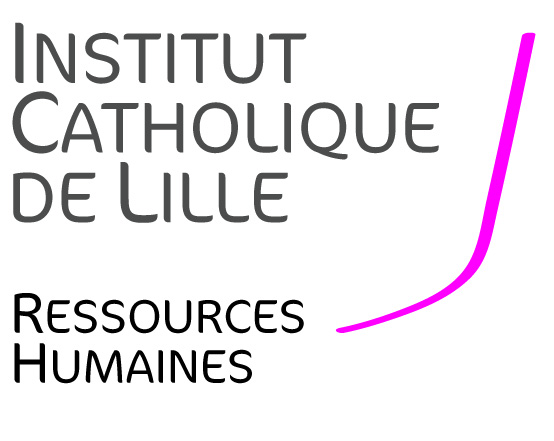 En CDI, à temps complet, dès que possible à partir d’avril 2022,A LA FACULTE DE GESTION, ECONOMIE ET SCIENCES--------------------------------------ContexteLa Faculté de Gestion, Economie et Sciences (FGES) recrute un(e) Enseignant-Chercheur en Sciences de gestion dans les disciplines du contrôle de gestion, de l’audit, en CDI, dans le cadre d’une création de poste, à pourvoir dès que possible.Elle offre 7 licences, 8 masters et des licences professionnelles en sciences, gestion, comptabilité et économie, des classes CUPGE en double cursus. Elle accueille chaque année 2000 étudiants. L’accompagnement des étudiants (pédagogie active, vie étudiante, développement personnel et professionnalisation) et l’internationalisation s’inscrivent dans la mission plus large de l’Université de former des professionnels capables de s’adapter, d’innover et de devenir des citoyens acteurs et responsables. La diffusion de la culture scientifique et l’ouverture vers les milieux socio-économiques est aussi une priorité à travers l’enseignement, la recherche et les études. L’unité de recherche de la FGES est consacrée à la ville intelligente et durable définie de manière très large et ses membres en économie-gestion sont rattachés au LEM (UMR CNRS 9221). Elle regroupe une trentaine de membres. Deux chaires de recherche y sont adossées.L'Université Catholique de Lille, riche de ses 32 000 étudiants, est une université pluridisciplinaire avec cinq Facultés (Droit ; Lettres et Sciences Humaines ; Médecine et Maïeutique ; Gestion, Economie & Sciences ; Théologie), 20 Écoles et Instituts dont des écoles médicales et paramédicales, sociales, de cadres du tertiaire, un Groupe Hospitalier, et en tout, près de 50 équipes de recherche regroupant 650 enseignant chercheurs.Le candidat ou la candidate assurera des cours en sciences de gestion (contrôle de gestion, audit, contrôle interne, consolidation, Normes IFRS…) de licence et de master, en français et/ou en anglais. Une très bonne maîtrise de l’anglais est essentielle. Une expérience d’enseignement sera particulièrement appréciée. Le/la candidat(e) retenu(e) pourra mener ses propres recherches tout en participant au développement de l’unité de recherche de la FGES. Le/la candidat(e) retenu(e) devra démontrer une solide expérience de recherche (avec au minimum deux revues classées HCERES sur les quatre dernières années). Ses champs de recherche s’inscrivent dans le domaine de du contrôle de gestion, la comptabilité ou de l’audit.Missions  Activités d’enseignement et de suivi des étudiants : Assurer des enseignements en sciences de gestion : cours, TD, séminaires et conférences en français et/ou en anglais. Une très bonne maîtrise de l’anglais est essentielle.Assurer l’ensemble des obligations afférentes à l’enseignement, telles que les corrections d’épreuves écrites et /ou orales, de contrôle continu et d’examen, la préparation des supports d’intervention et leur mise à disposition sur le centre de ressources pédagogiques.Assurer l’encadrement de mémoires auprès des étudiants de master et/ou de projets étudiants. Responsabilité pédagogique : Pilotage d’une formation.Recrutement et accompagnement des étudiants.Recrutement des enseignants.Participation aux activités pédagogiques de l’équipe de la FGES.Relations avec la profession.Veille. Recherche : La personne retenue sera invitée à développer des travaux en coopération, voire en interdisciplinarité, avec les autres membres de l’unité de recherche. Elle publiera dans des revues nationales et internationales, suivant les canons de l’HCERES et du CNRS.Compétences et qualités requisesLes compétences et qualités suivantes sont requises :Être titulaire d’un doctorat en sciences de gestion, dans le domaine du contrôle de gestion ou de l’audit.Une expérience des approches d'apprentissage innovantes (par exemple, Business Games) serait appréciéeMaitrise des ERP tel que SAP et des outils de business intelligenceTrès bonne maîtrise du français et de l’anglais.Capacité à prendre en compte un environnement et à le faire évoluer.Capacité à travailler en équipe pluridisciplinaire.Disponibilité, sens de l’engagement et des responsabilités.Sens du relationnel.Dossier de candidatureLes dossiers de candidatures seront constitués des éléments suivants :- Une lettre de motivation en français ou en anglais, incluant une description des projets de recherches en cours;- Un CV détaillé comprenant une liste de publications ; titre et date de la soutenance ;- Rapport de thèse ;- Trois travaux de recherche dont deux au moins doivent avoir été publiés dans une revue HCERES sur les 4 dernières années ;- Les coordonnées complètes de deux personnes pouvant être contactées afin de fournir une lettre de référence.Les dossiers de candidature sont à adresser sous la forme d’un document pdf unique aux deux adresses suivantes en indiquant la référence du poste RPCGAO2022: carine.ledoux@univ-catholille.fr  et fges.recrutement@univ-catholille.fr. La date limite de dépôt des dossiers est le 28 février 2022. Les auditions auront lieu en mars 2022 (la date précise sera communiquée ultérieurement). Pour toute information complémentaire ou pour toute question relative à votre candidature, merci d’envoyer votre demande à fges.recrutement@univ-catholille.fr en indiquant le numéro de référence RPCGAO-2022.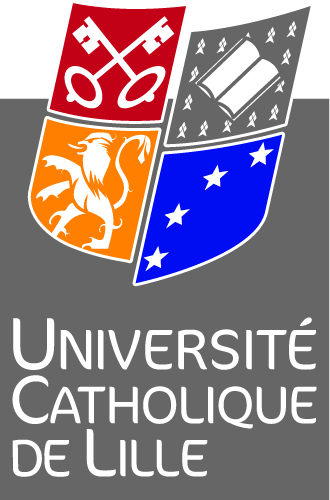 